Stowarzyszenie „Przyjaciele Helu“                           84-150 Hel, Helska 16            Promotor Ekologii 2005                                         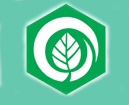               SPRAWOZDANIE Z REALIZACJI ZADANIA   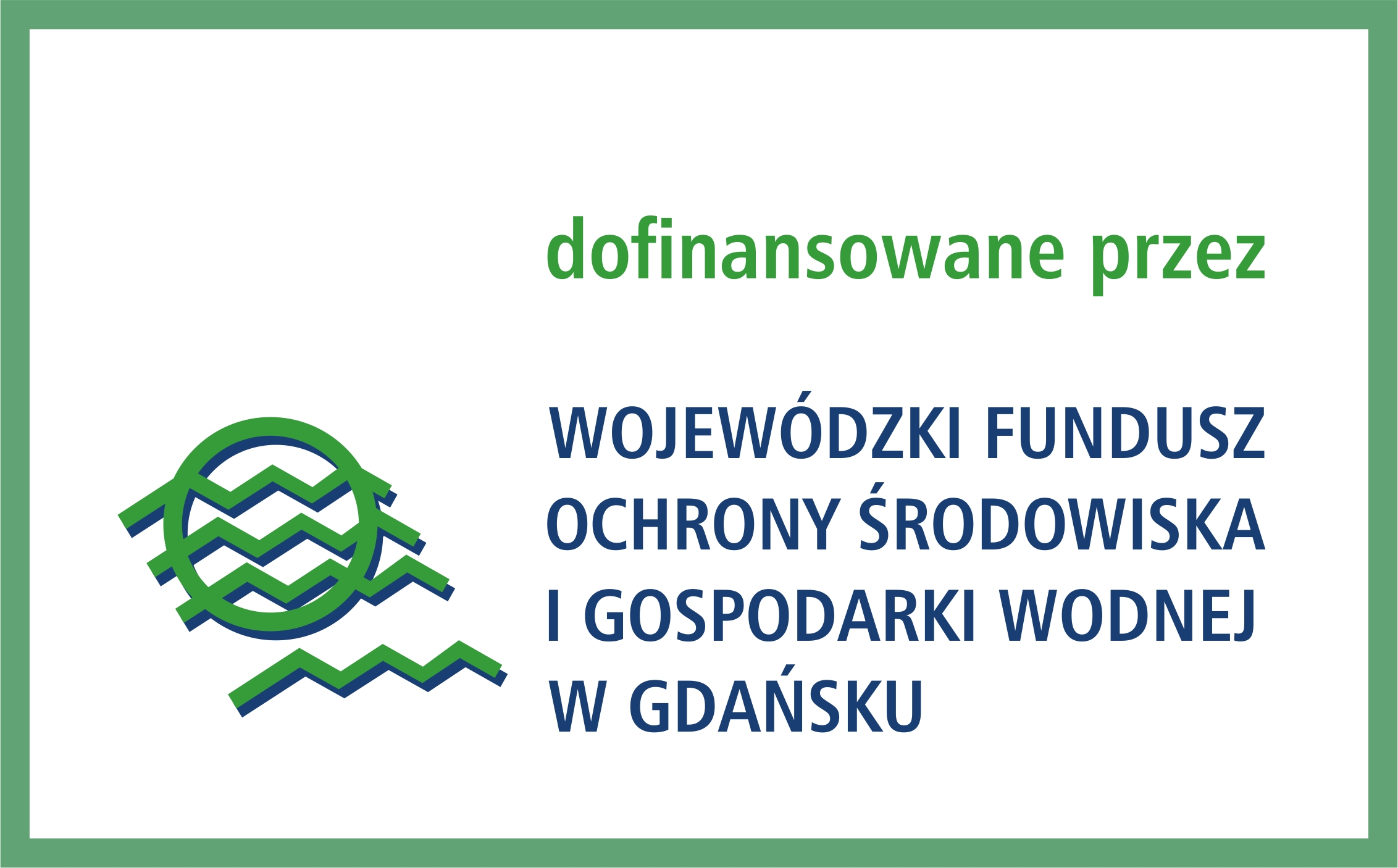             Zrealizowane w okresie od X.2012 do IX.2013 r. zadanie p.n. „Życie Bałtyku - komputerowa baza bałtyckich organizmów i biotopów – kontynuacja“było uzupełnieniem rozpoczętego w roku 2004 projektu pod nazwą: Życie Bałtyku - komputerowa baza bałtyckich organizmów i biotopów.Zadanie o charakterze edukacyjno - informacyjnym polegało na: uzupełnieniu ogólnodostępnej, regionalnej komputerowej bazy ilustracyjnej bałtyckich roślin, zwierząt i ich siedlisk o nowe: teksty, zdjęcia i filmy (także podwodne),zamieszczeniu bazy w INTERNECIE na stronie www Stowarzyszenia „Przyjaciele Helu”            z zaznaczeniem dofinansowania przez WFOŚ i GW w Gdańsku,archiwizacji bazy na interaktywnym nośniku cyfrowym dvd/Blu-ray Disc.Miejscem wykonywania zadania była podwodna strefa przybrzeżna Bałtyku w woj. pomorskim.    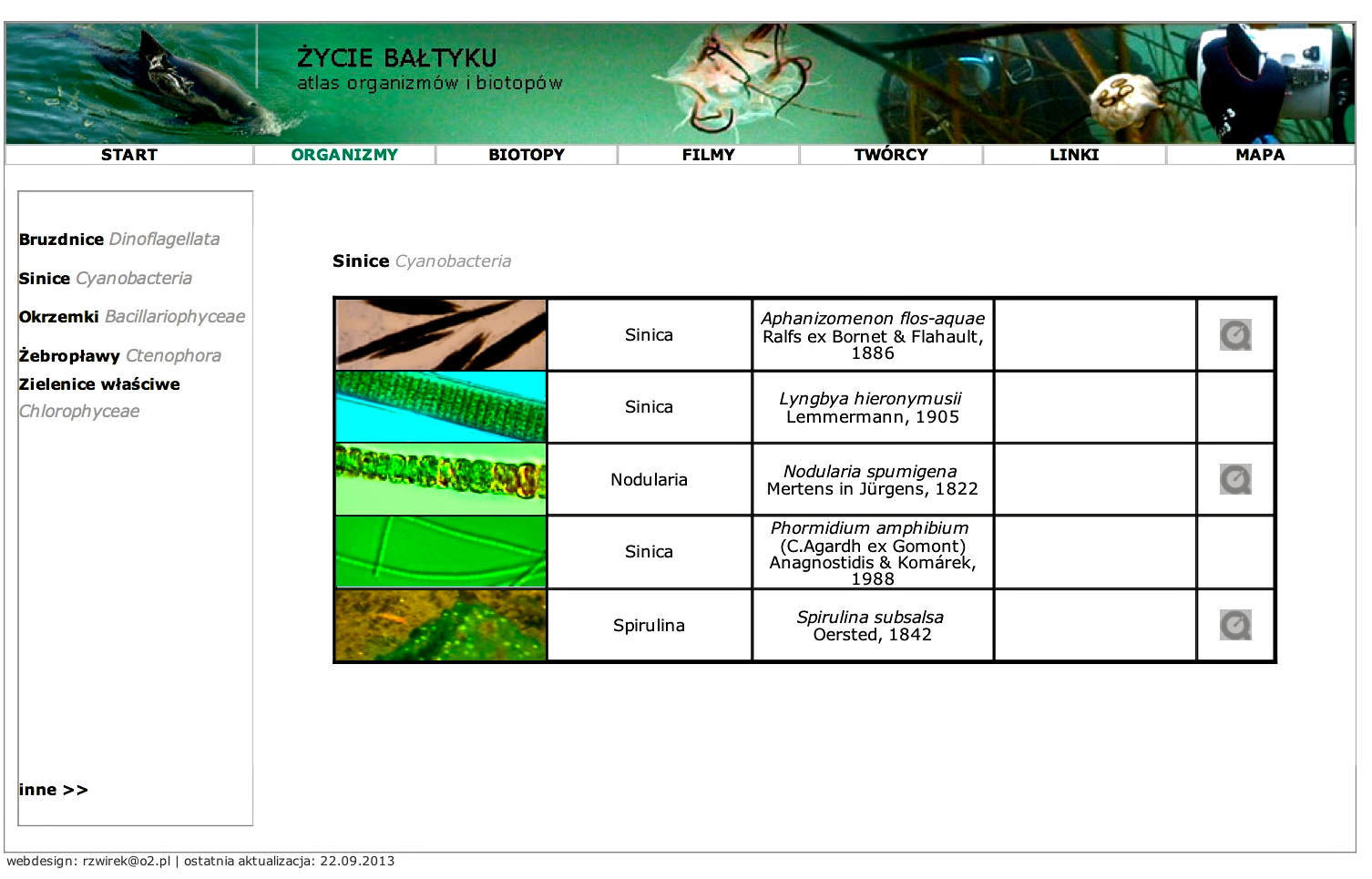 Wygląd strony www - przykład.Cel zadania: - z założenia jest to projekt edukacyjny o wartości dydaktycznej i poznawczej, co jest zgodne ze statutowymi celami naszej organizacji: „...prowadzenie edukacji morskiej, ochrona środowiska przyrodniczego...; Stowarzyszenie realizuje swoje cele poprzez: działalność edukacyjną, informacyjną i badawczą... poprzez współpracę z Samorządem Terytorialnym i innymi organizacjami i środowiskami”.Zadanie obejmowało:- pobranie prób wody przez nurka,   - pobranie prób wody powierzchniowej, - opracowanie zebranego materiału biologicznego w laboratorium,- zebranie i opracowanie dokumentacji fotograficznej i filmowej (lądowej i podwodnej) w biotopach     nadbrzeżnych i morskiego dna w przybrzeżnej strefie Bałtyku, - przedstawienie bałtyckich organizmów w ich naturalnym środowisku wraz z opisami,   - udostępnienie wyników w postaci interaktywnej bazy w internecie, tj. w sposób bardziej    nowoczesny niż na tradycyjnej ulotce, folderze czy publikacji poprzez zapewnienie wysokiej    jakości naturalnego, ruchomego obrazu i cyfrowego dźwięku,   - przedstawienie wyników na stronie: www.przyjacielehelu.plPrzyjęte metody realizacji:część terenowa - z uwagi na odległość miejsc zamieszkania zespołu od miejsc prowadzenia obserwacji wymagane    było zabezpieczenie logistyczne, transport lądowy i morski,- przeprowadzono bezpośrednie obserwacje lądowe, nawodne i podwodne biotopów,  - pobrano próby wody przez nurka z różnych miejsc i różnych głębokości,- zrealizowano zdjęcia na lądzie, na wodzie i podwodne w oparciu o specjalistyczny sprzęt filmowy,- dokonano rejestracji w systemie cyfrowym HD,- wstępnie opracowano i wyselekcjonowano zgromadzony materiał przy użyciu najnowszej     technologii z wykorzystaniem przenośnego komputera Mac Book Pro firmy Apple, część studyjna wykorzystano wysoką cyfrową jakość obrazu nagranego w miejscu badań, przedstawiając wyniki    w nowoczesny sposób poprzez:- wykonanie zdjęć w studio i w laboratorium,- rozpoznanie zarejestrowanych organizmów, - naukowa klasyfikacja gatunków i siedlisk,- dopracowanie i uzupełnienie strony www z biotopami, fauną i florą,- montaż komputerowy klipów wideo na  komputerze Mac Book Pro, - komputerowe przygotowanie wynikowych efektów do przedstawienia w komputerowej bazie     ilustracyjnej bałtyckich roślin, zwierząt i ich siedlisk, - opracowanie warstwy tekstowej,- utworzenie interfejsu z odwołaniami do poszczególnych elementów,- utworzenie struktury bazy dla wersji www,- walidacja zawartych informacji i sposobu ich przedstawienia,  - instalacja uzupełniająca strony www,- archiwizacja bazy na interaktywnym nośniku cyfrowym (DVD/Blu-ray Disc). Publikacja wyników:- świat wideo staje się cyfrowy, dlatego wyniki projektu zostały zamieszczone w internecie,                - zarchiwizowane na  płycie DVD, z możliwością odtworzenia w komputerach,    - w treści prezentacji umieszczono logo z informacją o dofinansowaniu projektu ze  środków    WFOŚiGW w Gdańsku wg wzoru określonego przez Fundusz i pozostałych donatorów,- przekazano Stacji Morskiej IOUG w Helu płytę z gotowymi materiałami - do zamieszczenia      wyników w internecie,  - fragmenty filmów pokazano w telewizji.Perspektywy kontynuacji:Będziemy w 2014 roku kontynuować temat, bowiem efekty zadania spotkały się z dobrą oceną odbiorców, którzy wielokrotnie wyrażali swoje zdziwienie licznym występowaniem, a także zanikiem lub pojawianiem się gatunków flory i fauny, czego dowodem może być zainteresowanie prasy, radia i telewizji (TVP1 – Teleexpres, TVP3 – Panorama, TVN –Fakty, Polsat – Wydarzenia).Postęp techniczny zmusza nas do ciągłego poszukiwania nowych wyzwań, otwierają się nowe możliwości prowadzenia jeszcze lepszej jakości podwodnych rejestracji i przedstawienia ich efektów w najnowszym systemie High Definition, a ostatnio HD 3D.Sprzyja temu także rozwój techniki nurkowej, dodatkowego wyposażenia nurkowego, a przede wszystkim najnowsza generacja sprzętu - komputerowe systemy edycji cyfrowego obrazu               w nowym formacie o wysokiej rozdzielczości 1080p cyfrowych kamer wideo w formacie High Definition i Full HD 3D. Z tego co wiemy, jedynie nasz zespół realizatorów z wieloletnim stażem: biologów, nurków-operatorów kamer podwodnych, jest odpowiednio przygotowany do prowadzenia operacji podwodnych w polskiej strefie brzegowej Bałtyku przy użyciu sprzętu wizyjnego i do montażu w systemie Full HD HD 3D.Poszerzeniem bazy zainteresowany jest m.in. Wojewódzki Fundusz Ochrony Środowiska                   i Gospodarki Wodnej w Olsztynie, gdzie składamy wniosek na 2014 r. i mamy nadzieję otrzymać dofinansowanie.Mamy też nadzieję, że Wojewódzki Fundusz Ochrony Środowiska i Gospodarki Wodnej  w Gdańsku również w 2014 roku dofinansuje to zadanie. Stowarzyszenie „Przyjaciele Helu“                           84-150 Hel, Helska 16            Promotor Ekologii 2005                                          OPIS OSIĄGNIĘTEGO EFEKTU RZECZOWEGO I EKOLOGICZNEGO.          Pierwszoplanowa użyteczność zadania pod nazwą:  „ŻYCIE BAŁTYKU-  KOMPUTEROWA BAZA BAŁTYCKICH ORGANIZMÓW I BIOTOPÓW - kontynuacja”polega na jego edukacyjno-informacyjnym charakterze – poszerzeniu wiedzy o biologii           i ekologii morskich organizmów oraz funkcjonowaniu ich siedlisk – biotopów.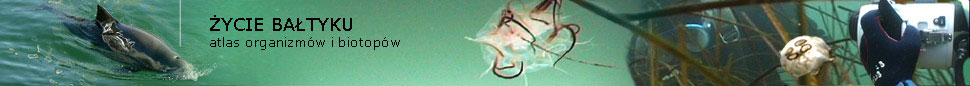 baner strony wwwEfektem rzeczowym jest uzupełnienie ogólnodostępnej strony internetowej oraz archiwizacja całości materiałów poprzez nagranie komputerowej prezentacji na płytach DVD. W momencie składania rozliczenia licznik wskazywał ponad 24 tys. wejść na stronę internetową Bazy w okresie ostatnich czterech lat. Od zakończenia w 2012 roku poprzedniego etapu uzupełniania przybyło ponad 5 tys. wejść.wstawiliśmy udźwiękowione filmy w uzupełnieniu do wcześniej zamieszczonych gatunków:naczyniowe - zostera morskamięczaki      - racicznicaskorupiaki   - kiełż zalewowy                     - lasonóg brzegowy,ssaki             - finwal                     - delfin białonosy.Zebrany i opracowany materiał: - pozwala na lepszą przyrodniczą waloryzację morskich siedlisk, dokumentuje występujące  biotopy i przebieg różnorodnych procesów ekologicznych,wypełnia lukę w wiedzy o biologii          i ekologii organizmów morskich i dwuśrodowiskowych,- umożliwia dalsze wykorzystanie do opracowań własnych, przygotowywanych przez uczniów,  studentów, nauczycieli i naukowców,- potwierdza występowanie w polskiej strefie brzegowej siedlisk ważnych dla gatunków wykorzystywanych  gospodarczo, wskaźnikowych, rzadko występujących i ginących,  - może być wykorzystany przez naukowców jako element nowoczesnego monitoringu stanu przyrody i trendów zmian bioróżnorodności polskiej strefy brzegowej morza,  - przyczynia się do zmiany postaw społeczeństwa wobec zachowania naturalnego środowiska        i jego ochrony,  - dzięki rejestracji biotopów można siedząc wygodnie przed komputerem określić trendy zmian  zachodzących w środowisku, zarówno poprawy jak i pogorszenia jego stanu.Liczba odbiorców, którym dajemy możliwość korzystania z bazy jest znacząca z uwagi na dostępność w Internecie:  - młodzież gimnazjów, liceów i szkół średnich o profilu zawodowym, w ogólnej liczbie prawie    100 szkół  woj. pomorskiego,- zajęcia edukacyjne w Akwarium Gdyńskim – ok. 1000 osób rocznie,   - uczestnicy zajęć Błękitnej Szkoły w Helu – ok. 1000 osób rocznie, - Zielone Szkoły woj. pomorskiego, - Ośrodki Edukacji Ekologicznej,- Centrum Informacji i Edukacji Ekologicznej w Gdańsku,- wyższe uczelnie, instytuty naukowe,- instytucje odpowiedzialne za stan i ochronę środowiska. Zebrany materiał jest również pośrednią dokumentacją stanu morskich biotopów województwa pomorskiego, w tym siedlisk gatunków rzadko występujących.  Efekty ekologiczne podjętego zadania są tożsame z walorami edukacyjnymi i informacyjnymi produktu. Zależeć będą od stopnia upowszechnienia i publicznej dostępności. Pod tym ostatnim względem założenia projektu (dostępność on-line) w INTERNECIE sprzyja osiągnięciu ekologicznych celów zadania.   Zgromadzona dokumentacja i wyniki końcowe były konsultowane przez pracowników Uniwersytetu Gdańskiego i Morskiego Instytutu Rybackiego w Gdyni, tak więc powstała naukowo konsultowana, otwarta baza danych, którą w 2014 roku będziemy uzupełniać o dalsze, o ile otrzymamy dotację z Wojewódzkiego Funduszu Ochrony Środowiska i Gospodarki Wodnej w Gdańsku i w Olsztynie.Zawarte w Bazie informacje pomagają:   	- poznać morskie środowisko, biotopy w których występuje rodzima fauna i flora morska oraz wytworzyć świadomość konieczności ochrony przyrody w najbliższym otoczeniu,                                               - pokazać w prosty sposób złożone zależności pomiędzy poszczególnymi organizmami,   podkreślając jednocześnie ich wpływ na cały ekosystem,                                                                      - odkrywać dziką przyrodę, w stanie nienaruszonym działalnością człowieka,                                  - propagować wiedzę o zanieczyszczeniach i ochronie żywych zasobów morza, przedstawiając    problemy związane z ochroną i degradacją środowiska,                                                                        - uczyć zauważać i przewidywać, nasuwać też refleksje: co robić, aby było lepiej?,                             - kształtować postawy młodych ludzi wobec otaczającej przyrody,                                                     - uświadomić młodzieży, w jak dużym stopniu stan środowiska zależy od naszego postępowania w życiu codziennym,                                                                                                                                     - wzbogacić informacje o podwodnym życiu, w postaci filmów i zdjęć wykonanych                        w naturalnym środowisku,                                                                                                                               - opracować, wykorzystując cyfrową technologię, biotopy dna morskiego oraz polską podwodną faunę i florę Bałtyku, badaną od kilkudziesięciu lat przez naszych naukowców.Stowarzyszenie „Przyjaciele Helu” czyni starania aby co roku Baza była uzupełniana o nowe organizmy występujące w Bałtyku.Realizując zadanie zamieściliśmy 29 nowych organizmów, zgodnie z zamierzeniem głównie planktonowych:Sinice Cyanobacteria   5 gatunków,Zielenice właściwe Chlorophyceae   8 gatunków,Okrzemki Bacillariophyceae   12 gatunków,Bruzdnice Dinoflagellata   2 gatunki,Żebropławy Ctenophora   1 gatunekoraz Ssaki Mammalia   1 gatunek,podając oznaczenie gatunku, łacińską nazwę rodzajową i gatunkową, kto sklasyfikował gatunek po raz pierwszy i w którym roku, zamieściliśmy 98 nowych fotografii,umieściliśmy dane, gdzie można zasięgnąć szczegółowych informacji o wybranym gatunku,